.ROCK, RETURN, BACK, FORWARD, FORWARD, BACK, TOGETHER., FORWARD, BACK, TOGETHER, FORWARDFORWARD ½ TURN, TAP HEEL, BACK, CROSS, BRUSH, CROSS, BACK, BACK, CROSS, SIDEBEHIND, ¼ LEFT, FORWARD, FORWARD, ½ PIVOT LEFT, ROCK, RETURN, *SIDE-SIDE, *REPEATROCK RIGHT FORWARD, ½ TURN, FORWARD, PADDLE, ½ TURN, REPEAT WITH LEFTThese counts will take you back a bit from your starting point. After each '&' count begin a paddle ½ turn to the LEFT or RIGHTREPEATI'm Kissing You Goodbye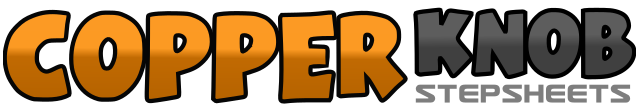 .......Count:32Wall:4Level:Intermediate.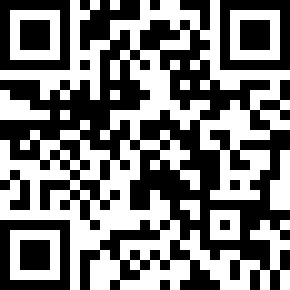 Choreographer:Terry Hogan (AUS) & Michael Barr (USA)Terry Hogan (AUS) & Michael Barr (USA)Terry Hogan (AUS) & Michael Barr (USA)Terry Hogan (AUS) & Michael Barr (USA)Terry Hogan (AUS) & Michael Barr (USA).Music:Basic Goodbye - Neal McCoyBasic Goodbye - Neal McCoyBasic Goodbye - Neal McCoyBasic Goodbye - Neal McCoyBasic Goodbye - Neal McCoy........1-2Rock-step right foot side right; return onto left foot in place&Rock slightly backward onto ball of right foot3-4Step slightly forward onto left; step slightly forward onto the right lifting the left heel5&6Rock back onto ball of left foot; step ball of right next to left foot; rock forward onto left lifting the right heel7&8Rock back onto ball of right foot; step ball of left next to right foot; step right forward lifting the left heel1Step left foot forward while making ½ turn right on ball of left (weight left)2Tap right heel up in place (facing back wall)&Step ball of right slightly back on right diagonal3-4Cross left in front of right; brush right foot forward5-6Cross right in front of left; step left foot backward on left diagonal&7-8Step back on ball of right foot; cross left foot in front of right; step right foot to the right side1&2Step left foot crossing behind right; turn ¼ left and step on ball of right; step left forward3-4Step right foot forward; pivot on the balls of both feet ½ turn left and step slightly forward onto the left foot5-6Rock-step right foot to the right side; return onto left foot in place&7Step-slide right foot beside left; step left foot to the left side&8Step-slide right foot beside left; step left foot to the left side1-2Rock-step forward onto right foot; return onto left foot making a ½ turn right3&4Step right forward; rock forward onto ball of left foot starting ½ turn right; step onto right completing ½ turn5-6Rock forward onto left foot; return onto right foot making a ½ turn left7&8Step left forward; rock forward onto ball of right foot starting ½ turn left; step onto left completing ½ turn